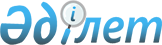 О внесении изменения в решение акима района Бәйтерек от 13 мая 2019 года № 334 "Об образовании избирательных участков на территории района Бәйтерек"Решение акима района Бәйтерек Западно-Казахстанской области от 29 февраля 2024 года № 13. Зарегистрирован в Департаменте юстиции Западно-Казахстанской области 4 марта 2024 года № 7335-07
      РЕШИЛ:
      1. Внести в решение акима района Бәйтерек от 13 мая 2019 года №334 "Об образовании избирательных участков на территории района Бәйтерек" (зарегистрированное в Реестре государственной регистрации нормативных правовых актов №5661) следующее изменение:
      приложение к указанному решению изложить в новой редакции согласно приложению к настоящему решению.
      2. Настоящее решение вводится в действие по истечении десяти календарных дней после дня его первого официального опубликования.
      "СОГЛАСОВАНО"Территориальной избирательнойкомиссии района Бәйтерек Избирательные участки на территории района Бәйтерек
					© 2012. РГП на ПХВ «Институт законодательства и правовой информации Республики Казахстан» Министерства юстиции Республики Казахстан
				
      Аким района Бәйтерек Западно-Казахстанской области

М. Токжанов
Приложение к решениюПриложение к решению акима района Бәйтерек
от 13 мая 2019 года №334от 29 февраля 2024 года № 13
№
Номер избира тельного участка
Границы избирательного участка
Место расположения участка для голосования
1.
№ 155
село Переметное, улицы Алматинская, М.Гаврилова, Деркульная, М.Жукова, Зеленая, Қайнар, Локомотивная, М.Мухамбетжановой, Мирная, Набережная, Подстанция, Арасан, Жанша Досмұхамедұлы, Садовая, Строительная, Т.Аубакирова, Уральская, Ш.Кұдайбердиева, Л.Шевцовой, переулок Ростошинский, по нечетной стороне улицы Жеңіс от дома №75 до дома №189, по четной стороне улицы Жеңіс от дома №10 до дома №114, по нечетной стороне улицы Ауэзова от дома №93 до дома №189, по четной стороне улицы Ауэзова от дома №42А до дома №92/2, по четной стороне улицы Ю.Гагарина от дома №38 до дома №114, по нечетной стороне улицы Ю.Гагарина от дома №43 до дома №143.
село Переметное, улица Гагарина № 60А, здание Районного дома культуры государственного коммунального казенного предприятия "Центр досуга района Бәйтерек Отдела культуры, развития языков, физической культуры и спорта района Бәйтерек" 
2.
№ 156
село Переметное, улицы Борисюка, Жабаева, Молдағалиева, Элеваторная, Жайық, Ақсай, Бірлік, Казахстанская, Автомобильная, Зои Космедемьянской, Мәншүк Маметовой, Абая, Алтай, Медеу, Арман, Джалиля, Алпамыс батыра, по нечетной стороне улицы Жеңіс от дома №1 до дома №67, по четной стороне улицы Жеңіс дома № 6, по нечетной стороне улицы Ауэзова от дома №1 до дома №91, по четной стороне улицы Ауэзова от дома №2 до дома №42, Приречная, Ақ Орда, по четной стороне улицы Ю.Гагарина от дома №2 до дома №34, по нечетной стороне улицы Ю.Гагарина от дома №3 до дома №41, село Забродино.
село Переметное, улица Мұхтара Ауэзова № 79, здание кинотеатра "Жеңіс" государственного коммунального казенного предприятия "Центр досуга района Бәйтерек Отдела культуры, развития языков, физической культуры и спорта района Бәйтерек".
3.
№ 157
село Калининское.
село Калининское, улица Абая № 7, здание Дома культуры "Достық" государственного коммунального казенного предприятия "Центр досуга района Бәйтерек Отдела культуры, развития языков, физической культуры и спорта района Бәйтерек". 
4.
№ 158
село Қаражар, село Поливное.
село Каражар, улица Самал № 92, здание коммунального государственного учреждения "Начальная школа Қаражар" отдела образования района Бәйтерек управления образования акимата Западно-Казахстанской области".
5.
№ 159
село Болашақ.
село Болашақ, улица Ақбидай № 118, здание коммунального государственного учреждения "Кировская основная средняя школа" отдела образования района Бәйтерек управления образования акимата Западно-Казахстанской области.
6.
№ 162
село Зеленое.
село Зеленое, улица Кооперативная № 35, здание сельского клуба села Зеленое государственного коммунального казенного предприятия "Центр досуга района Бәйтерек Отдела культуры, развития языков, физической культуры и спорта района Бәйтерек". 
7.
№ 163
село Егіндібұлақ, село Алмалы.
село Егіндібұлақ, улица Мектеп № 1/1, здание коммунального государственного учреждения "Комплекс "школа-ясли-детский сад" Егіндібұлақ" отдела образования района Бәйтерек управления образования акимата Западно-Казахстанской области".
8.
№ 164
село Мичуринское, улицы Придорожная, Шығыс, Болашақ, Студенческая, Победа, Магистральная, Восточная, Школьная, Светлая, Октябрьская, Казахстанская, Первомайская, Солнечная, Автомобильная, Тайпак, Комсомольская, Қасыма Аманжолова, Астана, Сарайшық, Ғұмара Қараша, Казталовская, Кердері, Г.Мустафина, Ермековой, Ғабидолла Тоқай, Ихсанова, Бауыржана Момышұлы, Әлии Молдағұловой, Сәкена Ғұмарова, Сәкена Сейфуллина, Мәншүк Маметовой, Жүсіп, Дины Нүрпейісовой, Қабанбай батыра, Бөгенбай батыра, Есет батыр, Айдын, Бәйтерек, Целинная, Яблоневая, Смағұловой.
село Мичуринское, улица Казахстанская № 1, здание коммунального государственного учреждения "Мичуринский комплекс "школа-ясли-детский сад" отдела образования района Бәйтерек управления образования акимата Западно-Казахстанской области"
9.
№ 165
село Атамекен, село Гремячее.
село Атамекен, улица Мектеп № 7, здание сельского клуба села Атамекен государственного коммунального казенного предприятия "Центр досуга района Бәйтерек Отдела культуры, развития языков, физической культуры и спорта района Бәйтерек. 
10.
№ 166
село Қайнар.
село Қайнар, улица Жеңіс № 9, здание государственного коммунального казенного предприятия "Центр досуга района Бәйтерек Отдела культуры, развития языков, физической культуры и спорта района Бәйтерек" сельского клуба села Қайнар.
11.
№ 167
село Шалғай. село Тыңдала, село Таловая.
село Шалғай, улица Алаш № 15, здание сельского клуба села Шалғай государственного коммунального казенного предприятия "Центр досуга района Бәйтерек Отдела культуры, развития языков, физической культуры и спорта района Бәйтерек".
12.
№ 170
село Белес, село Ақжол.
село Белес, улица Мәншүк Мәметовой № 1Г, здание сельского клуба села Белес государственного коммунального казенного предприятия "Центр досуга района Бәйтерек Отдела культуры, развития языков, физической культуры и спорта района Бәйтерек". 
13.
№ 171
село Щапово.
село Щапово, улица Бәйтерек №17, здание коммунального государственного учреждения "Средняя общеобразовательная школа имени Бауыржана Момышулы отдела образования района Бәйтерек" управления образования акимата Западно-Казахстанской области".
14.
№ 172
село Ақсу.
село Ақсу, улица Абая № 12, здание мини-центра при коммунальном государственном учреждении "Кушумская средняя общеобразовательная "школа-детский сад" отдела образования района Бәйтерек".
15.
№ 173
село Өркен.
село Өркен, улица Төле би № 5, здание коммунального государственного учреждения "Комплекс "школа-ясли-детский сад "Өркен" отдела образования района Бәйтерек управления образования акимата Западно-Казахстанской области".
16.
№ 174
село Кушум, село Малый Чаган.
село Кушум, улица Мектеп № 1, здание коммунального государственного учреждения "Кушумский комплекс "школа-ясли-детский сад" отдела образования района Бәйтерек управления образования акимата Западно-Казахстанской области".
17.
№ 175
село Большой Чаган, село Колесово.
село Большой Чаган, улица Абая № 17, здание сельского клуба села Большой Чаган государственного коммунального казенного предприятия "Центр досуга района Бәйтерек Отдела культуры, развития языков, физической культуры и спорта района Бәйтерек". 
18.
№ 176
село Жаңатаң.
село Жаңатан, улица Жаңа қоныс № 12, здание коммунального государственного учреждения "Начальная школа Жаңатаң" отдела образования района Бәйтерек управления образования акимата Западно-Казахстанской области". 
19.
№ 177
село Янайкино, село Богатск, село Скворкино.
село Янайкино, улица Бәйтерек № 27, здание сельского клуба села Янайкино государственного коммунального казенного предприятия "Центр досуга района Бәйтерек Отдела культуры, развития языков, физической культуры и спорта района Бәйтерек". 
20.
№ 179
село Дарьинское, улица Шығанақ, улица Тайманова четная сторона от дома № 2 до дома № 106, нечетная сторона от дома № 1 до дома № 105/1, улица М.Өтемісұлы, улица П.Садомского, улица Жарық, улица Жас Отан, улица Достық четная сторона от дома № 2 до дома № 16, нечетная сторона от дома № 1 до дома № 27, улица Балдырған четная сторона от дома № 2 до дома № 32, нечетная сторона от дома № 1 до дома № 29, улица Л.Толстого нечетная сторона от дома № 1 до дома № 9, четная сторона от дома № 2 до дома № 24, улица Астана, улица Наурыз, улица Абу Насыр – Әл Фараби четная сторона от дома № 2 до дома № 42, нечетная сторона от дома № 1 до дома № 19, улица Әлихана Бөкейхан четная сторона от дома № 2 до дома № 48, нечетная сторона от дома № 1 до дома № 35, улица А.Пушкина нечетная сторона от дома № 1 до дома № 13, четная сторона от дома № 2 до дома №20, улица Д.Нурпеисовой четная сторона от дома № 2 до дома № 6, нечетная сторона от дома № 1 до дома № 17, улица Деркөл, переулок Деркөл, улица Гагарина, улица М.Мақатаева, улица С.Мендешева, улица Сүгір, улица Х.Есенжанова, улица Мухита, улица Мералы, улица Матросова, улица Шолохова, улица Д.Қонаева дома четная сторона, переулок Больничный, улица Абылайхана, переулок М.Мақатаева, переулок Жетісу, переулок Жайық.
село Дарьинское, улица Абылай хана № 52, здание Дома культуры села Дарьинск государственного коммунального казенного предприятия "Центр досуга района Бәйтерек Отдела культуры, развития языков, физической культуры и спорта района Бәйтерек". 
21.
№ 180
село Дарьинское, улица Курмангазы, улица Б.Момышұлы, улица Абая, переулок Дария, улица Айтиева, улица Сатпаева, улица Приуральная, улица Ж.Жабаева, переулок М.Мәметовой, переулок И.Тайманова, улица М.Маметовой, улица А.Молдагуловой, улица И.Шкилева, улица Есенберлина, улица по четной стороне И.Тайманова от дома № 108 до дома № 152, по нечетной стороне от дома № 107/1 до дома № 51, улица Достык по четной стороне от дома № 18 до дома № 62, по нечетной стороне от дома № 29 до дома № 67, улица Балдырган по нечетной стороне от дома № 31 до дома № 37, дом 36, улица Л.Толстого четная сторона от дома № 24 до дома № 38, № 150/1, № 150/2, улица Абу Насыр-Әл Фараби нечетная сторона от дома №21 до дома № 39, четная сторона от дома № 44 до дома № 70, улица Әлихан Бөкейхан нечетная сторона от дома № 37 до дома № 59, четная сторона от дома № 50 до дома № 74, улица Пушкина нечетная сторона от дома № 15 до дома № 31, четная сторона от дома № 20 до дома № 40, улица М.Әуезова, улица Бекет Батыра, переулок Алматинский, переулок Садовый, улица Арал, переулок Д.Нұрпейсовой, переулок Ақотау, улица Д.Нұрпейісовой нечетная сторона от дома № 19 до дома № 33/1А, четная сторона от дома № 8 до дома № 36, дома по нечетной стороне улицы Д.Кунаева.
село Дарьинское, улица М. Мәметовой № 20А, здание коммунального государственного учреждения "Школа-гимназия-интернат имени Абая" отдела образования района Бәйтерек управления образования акимата Западно-Казахстанской области". 
22.
№ 181
село Озерное.
село Озерное, улица Советская № 37, здание сельского клуба села Озерное государственного коммунального казенного предприятия "Центр досуга района Бәйтерек Отдела культуры, развития языков, физической культуры и спорта района Бәйтерек". 
23.
№ 182
село Рубежинское.
село Рубежинское, улица Бейбітшілік № 16, здание сельского клуба села Рубежин государственного коммунального казенного предприятия "Центр досуга района Бәйтерек Отдела культуры, развития языков, физической культуры и спорта района Бәйтерек". 
24.
№ 183
село Красноармейское, село Спартак.
село Красноармейское, улица Красноармейская № 50, здание сельского клуба села Красноармейск государственного коммунального казенного предприятия "Центр досуга района Бәйтерек Отдела культуры, развития языков, физической культуры и спорта района Бәйтерек".
25.
№ 184
село Январцево, село Петрово.
село Январцево, улица Советская № 56, здание сельского клуба села Январцево государственного коммунального казенного предприятия "Центр досуга района Бәйтерек Отдела культуры, развития языков, физической культуры и спорта района Бәйтерек". 
26.
№ 185
село Кирсаново.
село Кирсаново, улица Чумаева № 18, здание коммунального государственного учреждения "Кирсановская основная средняя школа" отдела образования района Бәйтерек управления образования акимата Западно-Казахстанской области". 
27.
№ 186
село Чинарево. 
село Чинарево, улица Достық № 13, здание коммунального государственного учреждения "Чинаревская начальная школа" отдела образования района Бәйтерек управления образования акимата Западно-Казахстанской области". 
28.
№ 188
село Ақбидай.
село Ақбидай, улица Мерей № 5/1, здание сельского медицинского пункта Ақбидай государственного коммунального предприятия на праве хозяйственного ведения "Больница № 2 района Бәйтерек" управления здравоохранения акимата Западно-Казахстанской области. 
29.
№ 189
село Раздольное.
село Раздольное, улица Школьная № 8, здание сельского клуба села Раздольное государственного коммунального казенного предприятия "Центр досуга района Бәйтерек Отдела культуры, развития языков, физической культуры и спорта района Бәйтерек".
30.
№ 190
село Чирово, село Балабаново.
село Чирово, улица Мирная № 61, здание сельского клуба села Чирово государственного коммунального казенного предприятия "Центр досуга района Бәйтерек Отдела культуры, развития языков, физической культуры и спорта района Бәйтерек".
31.
№ 192
село Сұлу көл.
село Сұлу көл, улица Достық № 15, здание сельского клуба села Сұлу көл государственного коммунального казенного предприятия "Центр досуга района Бәйтерек Отдела культуры, развития языков, физической культуры и спорта района Бәйтерек". 
32.
№ 193
село Құрманғазы.
село Құрманғазы, улица Школьная № 1, здание сельского клуба села Құрманғазы государственного коммунального казенного предприятия "Центр досуга района Бәйтерек Отдела культуры, развития языков, физической культуры и спорта района Бәйтерек".
33.
№ 194
село Аманат.
село Аманат, улица Казахстанская № 10/1, здание сельского клуба села Аманат государственного коммунального казенного предприятия "Центр досуга района Бәйтерек Отдела культуры, развития языков, физической культуры и спорта района Бәйтерек".
34.
№ 195
село Володарское.
село Володарское, улица Талғата Бигельдинова № 22, здание сельского клуба села Володарское государственного коммунального казенного предприятия "Центр досуга района Бәйтерек Отдела культуры, развития языков, физической культуры и спорта района Бәйтерек".
35.
№ 196
Село Байқоныс.
село Байқоңыс, улица Жиберина № 1/6, здание сельского клуба села Байқоныс государственного коммунального казенного предприятия "Центр досуга района Бәйтерек Отдела культуры, развития языков, физической культуры и спорта района Бәйтерек". 
36.
№ 197
село Жайык.
село Жайык, улица Достық № 15, здание коммунального государственного учреждения "Общеобразовательная школа Жайық" отдела образования района Бәйтерек управления образования акимата Западно-Казахстанской области". 
37.
№ 198
село Новенькое.
село Новенькое, улица Оборонная № 21, здание коммунального государственного учреждения "Новеньковская общеобразовательная школа" отдела образования района Бәйтерек управления образования акимата Западно-Казахстанской области". 
38.
№ 199
село Достык.
село Достык, улица М. Өтемісова № 17, здание коммунального государственного учреждения "Общеобразовательная школа Достык" отдела образования района Бәйтерек управления образования акимата Западно-Казахстанской области".
39.
№ 200
село Жалын.
село Жалын, улица Достық № 25, здание коммунального государственного учреждения "Подхозовская основная средняя школа" отдела образования района Бәйтерек управления образования акимата Западно-Казахстанской области".
40.
№ 201
село Чувашинское.
село Чувашинское, улица Ы.Алтынсарина № 26, здание сельского клуба Чувашинское государственного коммунального казенного предприятия "Центр досуга района Бәйтерек Отдела культуры, развития языков, физической культуры и спорта района Бәйтерек".
41.
№ 202
село Красный Урал.
село Красный Урал, улица Көктем №8/1, бывшее здание школы.
42.
№ 203
село Макарово.
село Макарово, улица Школьная № 1, здание коммунального государственного учреждения "Макаровская общеобразовательная школа" отдела образования района Бәйтерек управления образования акимата Западно-Казахстанской области".
43.
№ 204
село Мирное.
село Мирное, улица Октябрьская № 20, здание сельского медицинского пункта Мирное государственного коммунального предприятия на праве хозяйственного ведения "Больница № 2 района Бәйтерек" управления здравоохранения акимата Западно-Казахстанской области.
44.
№ 205
село Садовое.
село Садовое, улица Сарайшық №1, здание коммунального государственного учреждения "Пригородная начальная школа" отдела образования района Бәйтерек управления образования акимата Западно-Казахстанской области".
45.
№ 206
село Мичуринское, улицы Автомобильная, Березовая, Болашак, Ветеран, Гагарина, Заводская, Зеленая, Коктерек, Крупская, Ленина, Лесная, Матросова, Минская, Мирная, Мичурина, Молодежная, Набережная, Нурсат, Пик, Подстанционная, Производственная, Рабочая, Садовая, Садовод, Тепличный, Тәуелсіздік, У.Громовой, Чапаева, Энгельса.
село Мичуринское, улица Школьная № 1, здание сельского клуба села Мичуринское государственного коммунального казенного предприятия "Центр досуга района Бәйтерек Отдела культуры, развития языков, физической культуры и спорта района Бәйтерек".
46.
№ 207
село Асан.
село Асан, улица Автомобильная № 4, здание сельского клуба села Асан государственного коммунального казенного предприятия "Центр досуга района Бәйтерек Отдела культуры, развития языков, физической культуры и спорта района Бәйтерек".
47.
№ 208
село Жамбыл.
село Жамбыл, улица Кунаева № 1, здание коммунального государственного учреждения "Жамбылская общеобразовательная средняя школа" отдела образования района Бәйтерек управления образования акимата Западно-Казахстанской области".
48.
№ 209
село Зеленое.
село Зеленое, улица Нариманова № 2А, здание сельского медицинского пункта Зеленое государственного коммунального предприятия на праве хозяйственного ведения "Больница №2 района Бәйтерек" управления здравоохранения акимата Западно-Казахстанской области.
49.
№ 210
село Октябрьское.
село Октябрьское, улица Пригорная № 2, здание Октябрьского сельского медицинского пункта государственного коммунального предприятия на праве хозяйственного ведения "Больница №2 района Бәйтерек" управления здравоохранения акимата Западно-Казахстанской области.
50.
№ 211
село Махамбет.
село Махамбет, улица Абая Құнанбаева № 25, здание сельского клуба села Махамбет государственного коммунального казенного предприятия "Центр досуга района Бәйтерек Отдела культуры, развития языков, физической культуры и спорта района Бәйтерек".
51.
№ 212
село Павлово, село Кожевниково.
село Павлово, улица Школьная № 11, здание коммунального государственного учреждения "Павловская начальная школа" отдела образования района Бәйтерек управления образования акимата Западно-Казахстанской области".
52.
№ 213
село Горбуново.
село Горбуново, улица Минская № 9, здание сельской библиотеки села Горбуново государственного учреждения "Централизованная библиотечная система района Бәйтерек"
53.
№ 215
село Бейбітшілік, село Чапурино.
село Бейбітшілік, улица Жеңіс № 33, здание культурно-спортивного комплекса государственного коммунального казенного предприятия "Центр досуга района Бәйтерек Отдела культуры, развития языков, физической культуры и спорта района Бәйтерек".
54
№ 217
село Сырым батыр, село Астафьево. 
село Сырым батыр, улица Б. Момышұлы № 1, здание коммунального государственного учреждения "Красновская начальная школа" отдела образования района Бәйтерек управления образования акимата Западно-Казахстанской области".